Муниципальное казенное образовательное учреждение «Новочиркейская СОШ №1»Мы против террора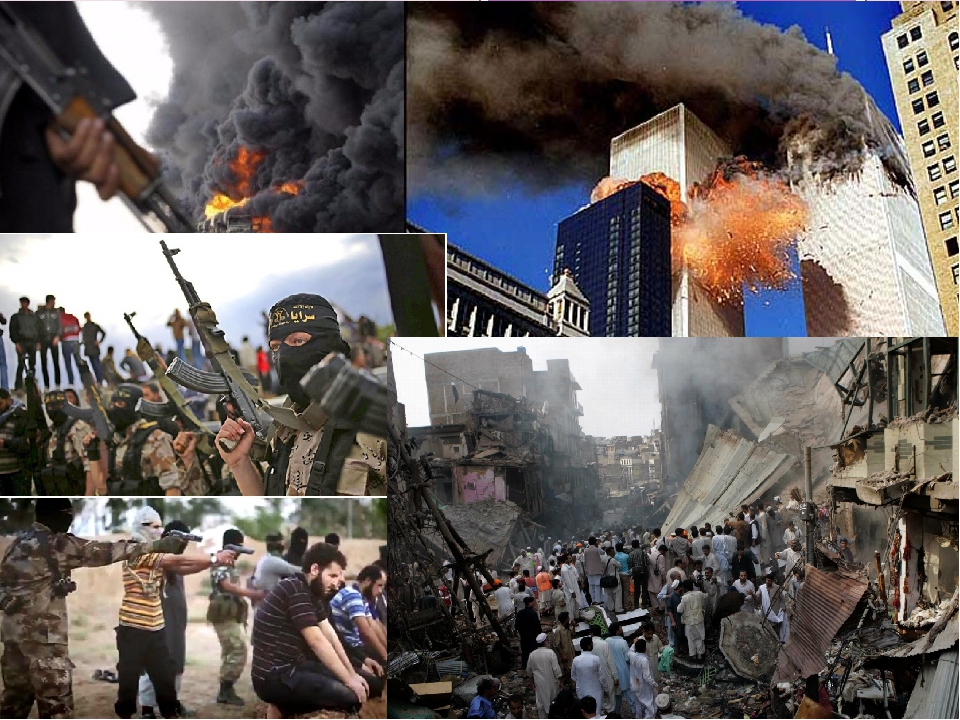 	3 сентября 2021 годЦели: воспитывать у учащихся патриотизм, мужество, любовь  к Родине;Расширять знания об истории России, о текущих политических событиях; воспитывать неприятие насилия  и жестокости.Оборудование:-герб, флаг, гимн России;-книжная выставка;-карта Кавказа, магнитофон, проектор.   …Бог любит добродушный мир, и Бог же благословляет  праведную брань. Ибо с тех пор, как есть на земле немирные люди, мира нельзя иметь без помощи военной…Ход  мероприятияЗвучит гимн России.Синие горы Кавказа, приветствую вас! Вы взлелеяли детство мое; вы носили меня на своих одичалых хребтах, облаками меня одевали, вы к небу меня приучили, и я с той поры все мечтаю об вас да о небе…»«…Как я любил твои бури, Кавказ! Те пустынные громкие бури, которым пещеры, как стражи ночей, отвечают!..».«…Воздух там чист, как молитва ребенка; и люди, как вольные птицы, живут беззаботно; война их стихия; и в смуглых чертах их душа говорит …».Кавказ! Далекая страна!Жилище вольности простой!И ты несчастьями полнаИ окровавлена войной!..                М.Ю. ЛермонтовУзнали? Так писал Михаил Юрьевич Лермонтов, безумно любивший Кавказ с детских лет. Любил Кавказ и Александр Сергеевич Пушкин, и Лев Николаевич Толстой (книги их перед вами). Да кто только не объяснялся в любви Кавказу! А Владимир Семенович Высоцкий любил повторять: «Лучше гор могут быть только горы».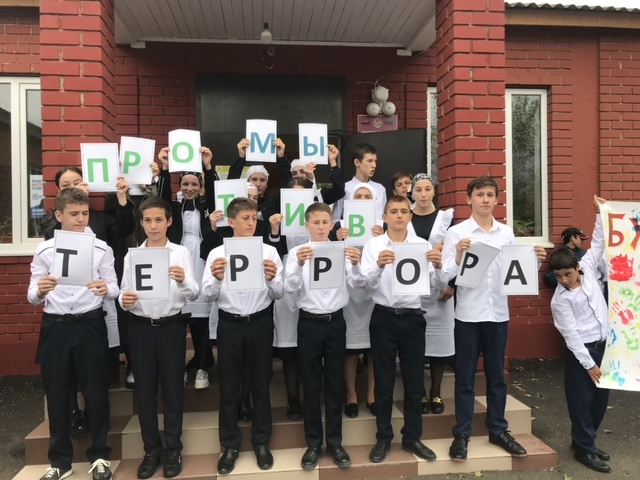 И вот на фоне этой любви произошла страшная трагедия, которую мы с вами сегодня, сейчас, здесь, переживаем заново.2-й ведущий. Торжественная линейка по поводу Дня знаний и открытия учебного года в школе №1 северо-осетинского города Беслан должна была только начаться.На площади перед школой собралась огромная  толпа -школьники в нарядных костюмчиках, их родители, некоторые с грудными детьми, и учителя. Звучала музыка.Звучит песня «Санта  Лючия»  в исполнении Робертино Лоретти.1-й ведущий. То, что произошло около 9 часов утра , некоторые восприняли как дурной розыгрыш, настолько это оказалось невозможным: в школьный двор въехал крытый грузовик ГАЗ-66, откуда выскочили вооруженные людей в масках. Они начали стрелять в воздух и загонять толпу в школу.Тогда же появились первые жертвы: в перестрелку вступил милицейский наряд, дежуривший возле школы.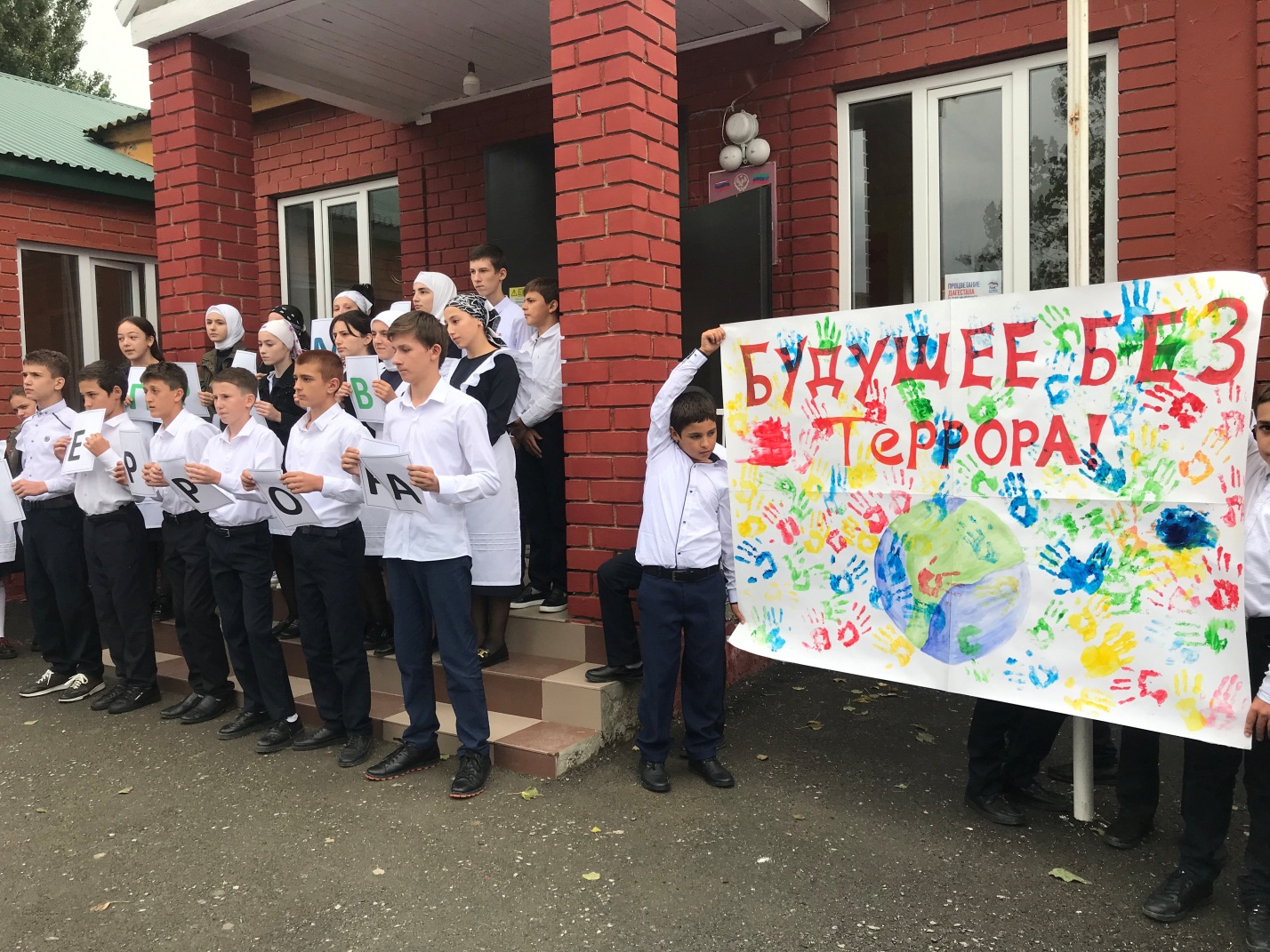 Все случилось в течение двух-трех минут. Боевики, возникшие неожиданно, погнали заложников в закрытый спортзал, разбили окна, взломали двери. Там заложникам приказали сесть на пол.32 террориста в школе №1 захватили заложниками 1300 человек, в основном учащихся школы. Со слов  взрывотехников, школа была заминирована еще до ее захвата. Для приведения в действие системы были завезены автомобильные аккумуляторы. В окрестностях школы находился боевик, который впоследствии с помощью сотового телефона взорвал спортзал.1-й чтец.                    Старший сын                                                        Ученикам школы№1 города Беслан Время. Подрастают сыновья.Лето кончилось, и в тридцать пятый разСнова осень. Вот уже и яПровожаю сына в первый классДома ждут машинки без колесИ набор пластмассовых солдат,Мишки, кубики, разбитый паровозИ любимая игрушка-автомат.Насмотревшись телевизионной шелухи,Сын вопросами  « достал»  отца и мать,Он усвоил, кто его враги,А еще понятие «убивать».Он всегда вести со мной готовОткровенный и серьезный разговор,Только путает еще значенья слов«Терроризм», « теракт», « антитеррор».Разве грудью можно всех детейЗаслонить?  О Боже, помоги!Нелюдей искать среди людей,Волю сжав в железные тиски!Только, видно, Бог за что-то проклял нас, Нас и нашу грешную страну.…Провожаю сына в первый класс.Провожаю. Словно на войну.                                Д.СтрельцовЗвучит песня  «Пацаны» в исполнении А. Маршала.2-й ведущий. Террористы вели себя странно: не выдвигали требований, в переговоры не вступали, запретили передавать детям еду. Они хотели взорвать школу в начале ее штурма спецназом, чтобы поднять горцев на войну. Но… все случилось иначе.Отсутствие штурма на второй день деморализовало боевиков. Более чем двухдневный кошмар заложников закончился штурмом. Заложники были освобождены с большими потерями.Погибло 335 человек, из них 156 детей. Тяжелые потери.  Жесточайщий  террор против детей должен был бы поднять всю власть России и прибыть туда, в Беслан, в Осетию, где решалась судьба страны: быть сильной защитницей своих граждан или встать на колени перед «международным терроризмом». Но власть оставалась рабочих кабинетах. А в это время более тысячи заложников подверглись издевательствам бандитов.1-й ведущий. Северный Кавказ – уникальный регион по своей этнической и культурной пестроте. Таким он был в составе Российской империи и СССР, таким он остается и по сей день.Террор не имеет оправдания, но имеет свои причины. Спецслужбы владеют тысячами способов борьбы с террором, но есть лишь один способ покончить с ним – искоренить его причину.На территории Кавказа в настоящее время действуют арабские наемники. Их численность , несмотря на потери, не уменьшается, так как из-за границы нелегально проникают все новые группы по 5-10 человек.Международный терроризм не собирается складывать оружие. Кавказ он выбрал своим плацдармом.2-йчтец.  Детям БесланаДети Беслана, куда вы ушлиНет  вы не землю, вы в сердце попали,Всем матерям и отцам навсегдаНа небесах ангелочками стали.Места не будет на нашей землеНелюдям, кто посягнул на святое.В муках им корчиться в грязной петле, Смерть принимать лишены они стоя.Милые дети, живите в миру.Пусть никогда не коснется вас горе.Верьте в счастливую жизни игру.Родина вас защитит от террора.Ваши глазенки пред нами всегда.Мы не забудем невинные лицаИ не позволим, чтоб в дом приходила беда,Будем за вас и Россию молиться.                                 Н.Федотов3-й чтец.  Когда о гибели ребенкаВдруг дикторский поведал глас,Казалось, будто  «похоронка»С полей войны догнала нас.По небосводу в черных тучах, Под взглядом злых и добрых глаз,Осетия, звездой падучейТы над планетой пронеслась.От взрывов террористов вздрагивали звезды,Карающий бандитов метался меч.И вся Россия верила-не поздноДетей Беслана уберечь.Все выше ненависти башня,Непонимания стена…Мы скорбим обо всех погибших И ваши не забудем имена!Звучит песня « Кавказский пленник»  в исполнении А. Маршала.4-й чтец. Если б сердце  плавилось от слез,У меня б расплавилось оно.Будь слезам дано смывать жилища,Стала бы бездомною давно.Всех на свете жить мне тяжелей:Отдала террору я своих детей,Как мое некаменное сердцеОказалось каменных сильней?Господи, клянусь, нет больше силПадать на колени у могил,Видеть пепелища и сирот,-Я хочу, чтоб мир спокойно жил.«Нет  террору!» – говорит сегодня весь мир.5-й чтец.Люди мира, на минутку встаньте!Слушайте, слушайте: гудит со всех сторон,-Это раздается в городе БесланеКолокольный звон, колокольный звон.Это возродилась и окреплаВ медном гуле праведная кровь.Это жертвы ожили из пеплаИ восстали вновь, и восстали вновь!6-й чтец.Люди мира, на минутку встаньте!Слушайте, слушайте: гудит со всех сторон,-Это раздается в городе БесланеКолокольный звон, колокольный звон.Звон плывет, плывет над всей землею,И гудит взволнованно эфир:«Люди мира, будьте зорьче втрое,Берегите мир, берегите мир!»1-й ведущий.Терроризм-оружие трусов! О милых спутниках, которые наш светСвоим сопутствием для нас животворили,Не говори с тоской: их нет,Но с благодарностию: были.7-й чтец.Нежданное гореПокрыло волною безмерной,Слова онемели,И вздрогнули наши сердца.Мы стали единым Живым оголенным нервомПри встрече с безумьем,Давно позабывшем Творца…Не люди , не звери,Но черные вороны в масках.Глумились над душами Малых невинных детей.Земля содрогнулась,-А небо в кровавых краскахЗастыло в безмолвьеОт стона и слез матерей.При встрече с безумьемМы общею стали молитвой,Единой свечою во храме,Единою волей к борьбе,Единым сознаньем,Что нам не избегнуть битвы. И к свету прокладывать Вместе дорогу себе.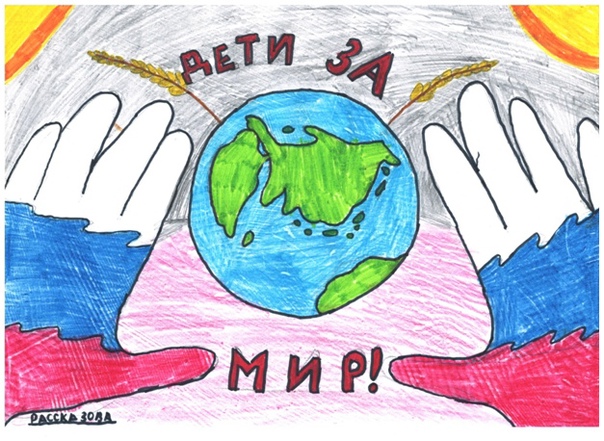 КОНКУРС   РИСУНКОВ«Мы против террора!»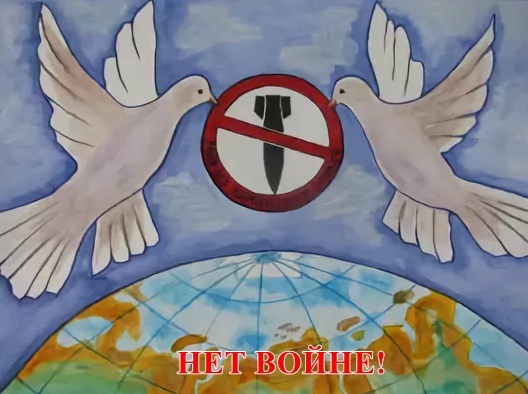 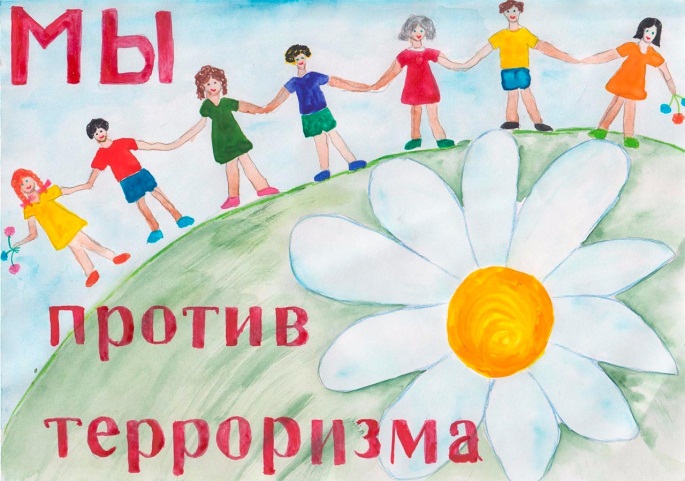 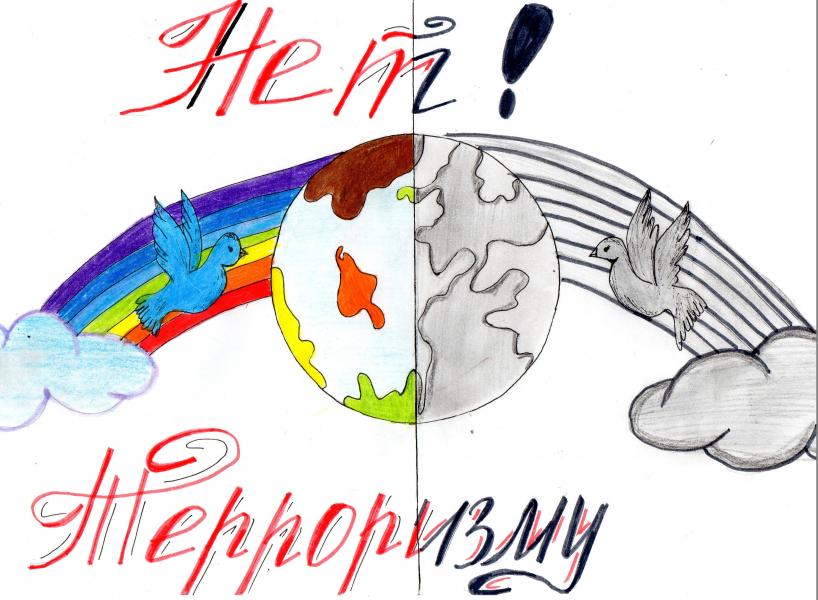 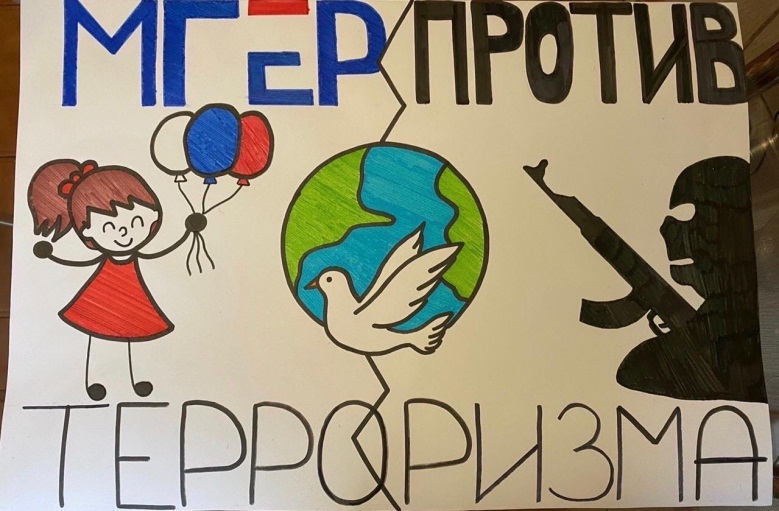 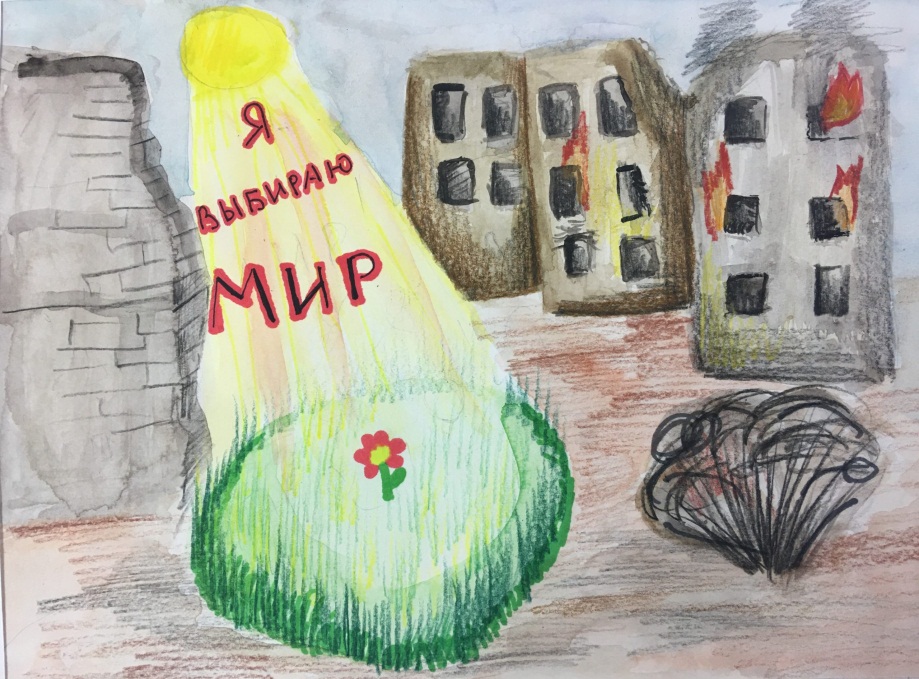 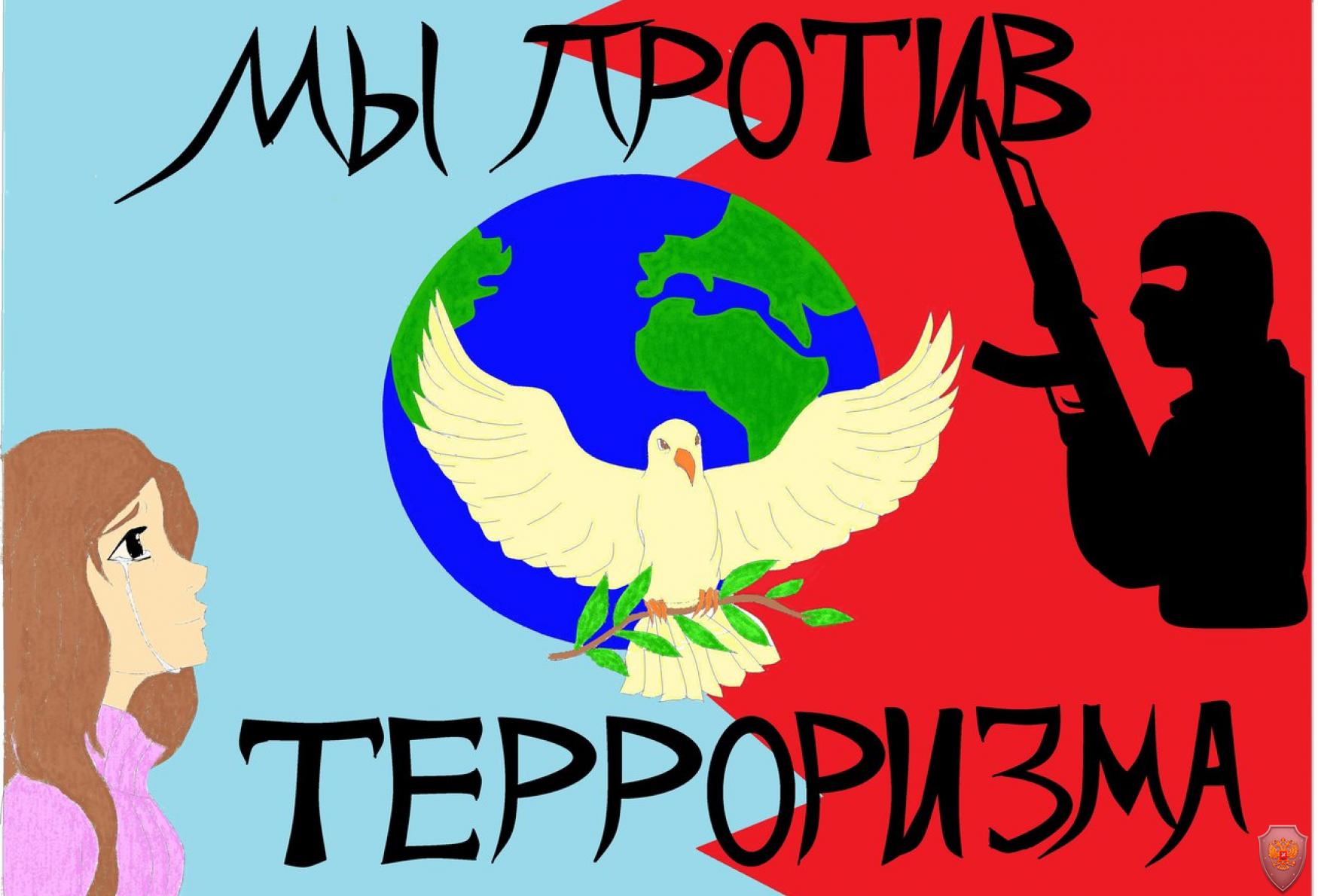 